Concours de Pétanque 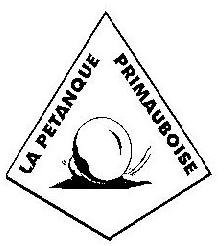 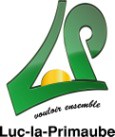             En trois parties       En doublette forméeA La Primaube au Terrain de « La Vallée »Les Vendredis28 Juin 5-12-19 Juillet                          2-9-16-23-30 Août                         6-13-20 SeptembreNombreux lots en nature Inscriptions à partir de 20h30. 3€ par joueur.Début des parties : 21h précises. 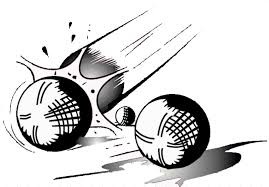 http://www.blogpetanque.com/laprimaube/